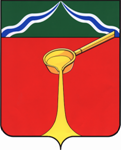 Калужская областьЛ Ю Д И Н О В С К О Е    Р А Й О Н Н О Е     С О Б Р А Н И Е муниципального района«Город Людиново и Людиновский район»Р Е Ш Е Н И Еот 07.06.2023  г.				                                                                          № 179О проекте решения «О внесении изменений и дополнений вУстав муниципального района «Город Людиново и Людиновский район»В соответствии со ст. ст. 35, 44  Федерального закона от 06.10.2003 № 131-ФЗ   «Об общих принципах организации местного самоуправления в Российской Федерации», ст.45 Устава муниципального района «Город Людиново и Людиновский район» Людиновское Районное Собрание РЕШИЛО:1. Принять проект решения «О внесении изменений и дополнений в Устав муниципального района «Город Людиново и Людиновский район» (прилагается).   2. Опубликовать настоящее решение в установленном законом порядке.Глава муниципального района«Город Людиново и Людиновский район» 			                       Л.В. ГончароваПРОЕКТКалужская областьЛ Ю Д И Н О В С К О Е    Р А Й О Н Н О Е     С О Б Р А Н И Е муниципального района«Город Людиново и Людиновский район»Р Е Ш Е Н И Еот _________ г. 				                                                                      №_____О внесении изменений и дополнений вУстав муниципального района «Город Людиново и Людиновский район»В соответствии со ст. ст. 35, 44  Федерального закона от 06.10.2003 № 131-ФЗ   «Об общих принципах организации местного самоуправления в Российской Федерации»,ст. 45 Устава муниципального района «Город Людиново и Людиновский район» Людиновское Районное Собрание РЕШИЛО:1. Внести в Устав муниципального района «Город Людиново и Людиновский район» следующие изменения и дополнения:        1.1. Статью 30 дополнить ч. 1.2. следующего содержания: «1.2. Полномочия депутата  прекращаются досрочно решением Людиновского Районного Собрания в случае отсутствия депутата без уважительных причин на всех заседаниях Людиновского Районного Собрания в течение шести месяцев подряд.         2. Направить изменения и дополнения, внесенные в Устав муниципального района «Город Людиново и Людиновский район», на государственную регистрацию в Управление Министерства юстиции Российской Федерации по Калужской области.3. Настоящее решение вступает в силу после государственной регистрации и официального опубликования (обнародования).Глава муниципального района«Город Людиново и Людиновский район» 			                       Л.В. Гончарова